Pościel Elway na CeneoZastanawiasz się w jaki sposób, tanim kosztem odmienić charakter swojej sypialni? <strong>Pościel Elway na Ceneo</strong> to doskonały produkt, dzięki któremu wprowadzisz powiew świeżości do swojego domu.Pościel Elway na Ceneo - doskonały produkt w super ceniePościel Elway na Ceneo sprawi, że Twój salon nabierze oryginalnego charakteru. Materiały, z których wykonano ten produkt cechują się najwyższą jakością.Spraw sobie radość dzięki nowej pościeliChyba każdy zgodzi się z tym, że dobrze wybrane materiały są w stanie ożywić nawet bardzo zaniedbane wnętrze. Produkty takie jak np. poduszki, dywany, pościel oraz zasłony są w stanie sprawić, że mieszkanie zupełnie się zmienia. Jeśli planujesz odświeżyć swój salon przy użyciu niewielkich środków to pościel Elway na Ceneo będzie doskonałym rozwiązaniem. Warto jednak podkreślić, że wybierając tekstylia do swojego mieszkania, trzeba zwrócić uwagę na to by pasowały one do reszty wystroju.Doskonały pomysł na udany prezentPościel Elway na Ceneo sprawdzi się także jako idealny prezent na parapetówkę lub na wesele - para młoda z pewnością ucieszy się z takiego praktycznego podarunku. Jeśli posiadasz mieszkanie zaprojektowane w nowoczesnym stylu, dobrym pomysłem będzie wybór materiału o stonowanych barwach oraz gładkiej strukturze. Pamiętaj o odpowiedniej pielęgnacji produktów tego typu. Nieprawidłowe czyszczenie oraz pranie może skutkować tym, że w krótkim czasie stracą one swoje właściwości, a także pierwotny wygląd.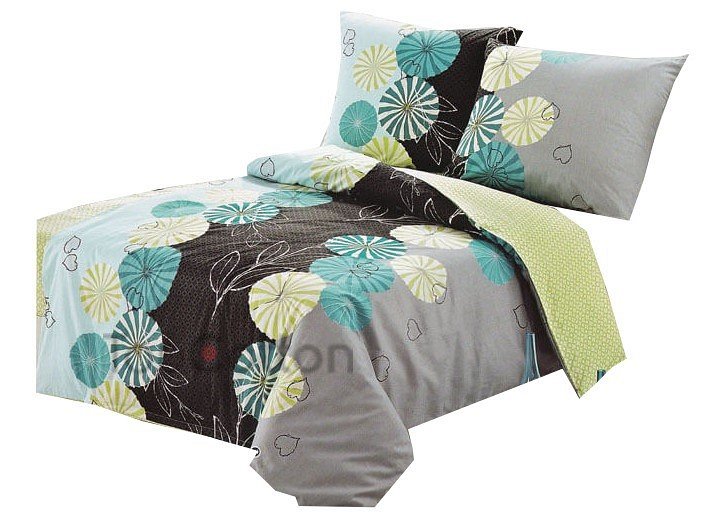 